REPUBLIC OF NAMIBIA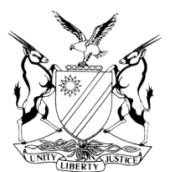 IN THE HIGH COURT OF NAMIBIA, NORTHERN LOCAL DIVISION, OSHAKATIREVIEW JUDGMENTCase Title:S v Immanuel Matheus CR No: 24/2019CR No: 24/2019Case Title:S v Immanuel Matheus Division of Court: Northern Local DivisionDivision of Court: Northern Local DivisionHeard before:  Honourable Mr. Justice January J etHonourable Ms. Justice Salionga JDelivered on:  1 August 2019Delivered on:  1 August 2019Neutral citation:  S v Matheus (CR 24/2019) [2019] NAHCNLD 71 (1 August 2019)Neutral citation:  S v Matheus (CR 24/2019) [2019] NAHCNLD 71 (1 August 2019)Neutral citation:  S v Matheus (CR 24/2019) [2019] NAHCNLD 71 (1 August 2019) IT IS ORDERED THAT:1.  The conviction and sentence are set aside.    2.  The matter is remitted to the Magistrate’s Court Outapi for the magistrate to properly         question the accused in terms of s 112(1)(b) of the Criminal Procedure Act, 51 of 1977         and further deal with the matter in accordance with the law. IT IS ORDERED THAT:1.  The conviction and sentence are set aside.    2.  The matter is remitted to the Magistrate’s Court Outapi for the magistrate to properly         question the accused in terms of s 112(1)(b) of the Criminal Procedure Act, 51 of 1977         and further deal with the matter in accordance with the law. IT IS ORDERED THAT:1.  The conviction and sentence are set aside.    2.  The matter is remitted to the Magistrate’s Court Outapi for the magistrate to properly         question the accused in terms of s 112(1)(b) of the Criminal Procedure Act, 51 of 1977         and further deal with the matter in accordance with the law.Reasons for the above order:Reasons for the above order:Reasons for the above order:SALIONGA J (JANAURY J concurring):[1]    Accused stands charged with Assault with intent to do grievous bodily harm read with         the Combating of Domestic Violence Act 4 of 2003. He pleaded guilty and was         convicted accordingly.[2]     He was sentenced to 36 months imprisonment.[3]     When I received the record on review I queried the magistrate how did she satisfy          herself that the accused admitted all the elements of the offence if no question was          asked of his intention? [4]     In her reply the learned magistrate conceded to having omitted to question the         accused person of his intention to assault the complainant. She therefore requests         for the record to be reverted back to her for proper questioning.[5]     In my view the proposition is properly made and the matter is returned to the         magistrate to question the accused properly.[6]     The above order is made.SALIONGA J (JANAURY J concurring):[1]    Accused stands charged with Assault with intent to do grievous bodily harm read with         the Combating of Domestic Violence Act 4 of 2003. He pleaded guilty and was         convicted accordingly.[2]     He was sentenced to 36 months imprisonment.[3]     When I received the record on review I queried the magistrate how did she satisfy          herself that the accused admitted all the elements of the offence if no question was          asked of his intention? [4]     In her reply the learned magistrate conceded to having omitted to question the         accused person of his intention to assault the complainant. She therefore requests         for the record to be reverted back to her for proper questioning.[5]     In my view the proposition is properly made and the matter is returned to the         magistrate to question the accused properly.[6]     The above order is made.SALIONGA J (JANAURY J concurring):[1]    Accused stands charged with Assault with intent to do grievous bodily harm read with         the Combating of Domestic Violence Act 4 of 2003. He pleaded guilty and was         convicted accordingly.[2]     He was sentenced to 36 months imprisonment.[3]     When I received the record on review I queried the magistrate how did she satisfy          herself that the accused admitted all the elements of the offence if no question was          asked of his intention? [4]     In her reply the learned magistrate conceded to having omitted to question the         accused person of his intention to assault the complainant. She therefore requests         for the record to be reverted back to her for proper questioning.[5]     In my view the proposition is properly made and the matter is returned to the         magistrate to question the accused properly.[6]     The above order is made.J.T. SALIONGA JUDGEJ.T. SALIONGA JUDGEH.C. JANUARY JUDGE